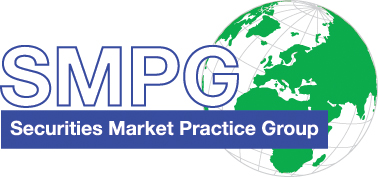 SMPG Corporate Actions SR2022 SMPG Market Practice ChangesDisclaimerThe Securities Market Practice Group is a group of experts who devote their time on a voluntary basis to define global and local market practices for the benefit of the securities industry. The market practice documentation and recommendations produced by this organization are intended to solve common problems across the securities industry, from which financial institutions can derive clear benefits, to harmonize business processes and to facilitate the usage of message protocols ISO 15022 and ISO 20022. While the Securities Market Practice Group encourages the implementation of the market practices it develops, it is up to the financial institutions within each market to implement the market practices according to their needs and agreements with their business counterparts to support their businesses as efficient as possible.Although the SMPG has used all reasonable efforts to ensure accuracy of the contents of this document, the SMPG assumes no liability whatsoever for any inadvertent errors or omissions that may appear thereon.Moreover, the information is provided on an "as is" basis. The SMPG disclaims all warranties and conditions, either express or implied, including but not limited to implied warranties of merchantability, title, non-infringement and fitness for a particular purpose.Neither the SMPG, nor any of its members and/or contributors shall be liable for any direct, indirect, special or consequential damages arising out of the use of the information published in this document, even if the SMPG or any of its members have been advised of the possibility of such damages.Status: 	DRAFTPrep date: 	12 August 2022Update:	Version 0.1Author: 	SMPGSMPG Market Practice changes applicable for SR2022This document provides an overview of the main CA SMPG Market Practices changes applicable as of SR 2022 in November 2022.SR2022 version of Global Market Practice () part 1CA525, GMP1 section 3.7.5 – New Pagination MP for MT 564, CANO & CAPA MessagesThe pagination MP on the MT 564, seev.0031 and seev.035 has been fully reviewed and aligned with the pagination MP for the General Meeting messages.CA503, GMP1 Section 3.15.15 – New MP on Processing Text for Next Intermediary (PTNI) NarrativeNew MP on the usage of this new narrative field in the MT 564 seq. F and MT 568 seq. C. CA503, GMP1 Section 3.15.16 – New MP on Event Processing Web Site Address (EPWI)New MP on the usage of this new narrative field in the MT 564 seq. D. CA483, GMP1 Section 7.6.1 on Standing Instructions and Default Actions Section 7.6.1 brings clarifications about the how the instructed and uninstructed balances must be reported.CA509, GMP1 section 9.31 on the Announcement and payment of incentive premium associated to a general meeting (ADDB//INCP)Section 9.31 has been fully reviewed so as to take into account the newly created ADDB//INCP code used with a consent event to inform about the payment of a premium associated to a GM event.1.6 CA470, GMP1 New section 10 on Tax related Processes - Management of Tax Breakdown Instructions for Optional events.The new section 10 is created to focus on the management of tax breakdown instruction on mandatory (eg. DVCA) and optional events (eg. DVOP) using mainly the Withholding Tax Relief Certification (WTRC) event.SR2022 version of Global Market Practice () part 2EIG+The Event Interpretation Grid in  part 2 integrates new updates for the global grid and country specific grids for the support for dates, period, prices and rates for each event type.No changes to the EIG global grid for SR2022. The EIG+ country columns of  SE, DK and FI have been updated.SR2022 version of Global Market Practice () part 3The following new pending and rejection reason codes have been added for the Instruction Processing Status (IPRC) as per the standards update for SR2022: PEND//IPAW, REJT//IPAW and REJT//REJA.SR20122 version of SMPG CA Event TemplatesA few typos correction in CAPD, CREV, ODLT, PCAL and RHTS.General Meeting  MP - Updated MP based on new version of GM messages for SR2022Market practices have been updated/enhanced for the following elements of the sev.001 MENO message:PaginationNotification General Information / Confirmation Of Holding RequiredMeeting / Participation Method / Response Deadline For VotingParticipation Method / Supported By Account ServicerVote / Vote Market DeadlineVote / Vote DeadlineMeeting / Event Processing Website AddressMeeting / Proxy / Proxy Choice / Authorised ProxyResolution / Voting Rights Threshold For ApprovalAdditional Information /  Processing Text For Next IntermediaryMarket practices have been updated/enhanced for the following elements of the sev.003 MENT message:Security / Position / Rights HolderMarket practices have been updated/enhanced for the following elements of the sev.004 MEIN message:Instruction / Account Details / Rights HolderInstruction / Proxy / ProxyTypeMarket practices have been updated/enhanced for the following elements of the sev.004 MEIS message:Vote Casting PartyMarket practices have been updated/enhanced for the following elements of the sev.004 MEEC message:Vote Instruction /Rights Holder